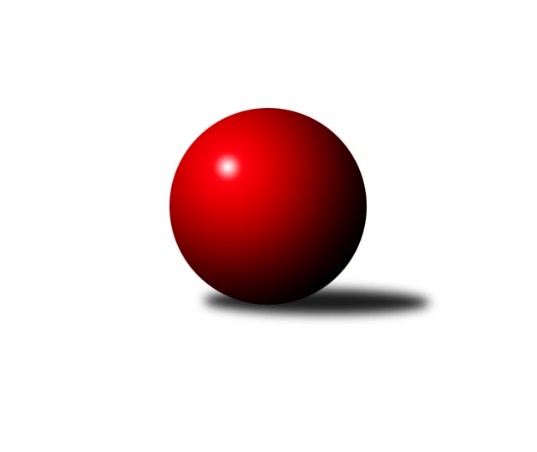 Č.26Ročník 2013/2014	23.5.2024 Krajský přebor MS 2013/2014Statistika 26. kolaTabulka družstev:		družstvo	záp	výh	rem	proh	skore	sety	průměr	body	plné	dorážka	chyby	1.	KK Minerva Opava ˝B˝	24	17	1	6	244 : 140 	(158.5 : 129.5)	2457	35	1700	757	33.2	2.	TJ Sokol Bohumín˝C˝	24	16	0	8	234 : 150 	(155.0 : 133.0)	2437	32	1694	743	40.8	3.	TJ Spartak Bílovec ˝A˝	24	14	0	10	222 : 162 	(159.5 : 128.5)	2455	28	1704	751	34.5	4.	TJ Sokol Bohumín ˝B˝	24	14	0	10	214 : 170 	(151.5 : 136.5)	2411	28	1681	730	39.9	5.	TJ Sokol Dobroslavice ˝A˝	24	13	1	10	222 : 162 	(165.0 : 123.0)	2430	27	1687	743	34.5	6.	TJ Frenštát p.R.˝A˝	24	13	0	11	209 : 175 	(167.5 : 120.5)	2414	26	1691	723	38.3	7.	TJ VOKD Poruba ˝A˝	24	13	0	11	206 : 178 	(159.0 : 129.0)	2461	26	1713	747	38.8	8.	TJ VOKD Poruba ˝B˝	24	10	1	13	175 : 209 	(131.0 : 157.0)	2411	21	1686	725	42.8	9.	TJ Sokol Sedlnice ˝B˝	24	10	0	14	170 : 214 	(140.0 : 148.0)	2398	20	1668	730	41.1	10.	TJ Nový Jičín ˝A˝	24	10	0	14	159 : 225 	(126.5 : 161.5)	2386	20	1670	716	43.7	11.	TJ Horní Benešov ˝D˝	24	9	0	15	146 : 238 	(122.0 : 166.0)	2374	18	1669	705	43.4	12.	TJ Unie Hlubina˝B˝	24	8	0	16	140 : 244 	(117.5 : 170.5)	2319	16	1644	674	48.6	13.	TJ Odry ˝B˝	24	7	1	16	155 : 229 	(119.0 : 169.0)	2357	15	1672	685	49.3Tabulka doma:		družstvo	záp	výh	rem	proh	skore	sety	průměr	body	maximum	minimum	1.	TJ Sokol Bohumín˝C˝	12	12	0	0	152 : 40 	(92.0 : 52.0)	2472	24	2587	2375	2.	KK Minerva Opava ˝B˝	12	11	0	1	143 : 49 	(89.5 : 54.5)	2588	22	2633	2533	3.	TJ Frenštát p.R.˝A˝	12	10	0	2	143 : 49 	(106.0 : 38.0)	2499	20	2568	2398	4.	TJ Spartak Bílovec ˝A˝	12	9	0	3	130 : 62 	(86.0 : 58.0)	2437	18	2554	2386	5.	TJ VOKD Poruba ˝A˝	12	9	0	3	130 : 62 	(92.5 : 51.5)	2429	18	2524	2332	6.	TJ Sokol Sedlnice ˝B˝	12	9	0	3	120 : 72 	(82.5 : 61.5)	2429	18	2482	2366	7.	TJ Sokol Dobroslavice ˝A˝	12	8	1	3	124 : 68 	(92.0 : 52.0)	2397	17	2515	2320	8.	TJ Sokol Bohumín ˝B˝	12	8	0	4	124 : 68 	(81.0 : 63.0)	2478	16	2588	2359	9.	TJ Unie Hlubina˝B˝	12	8	0	4	110 : 82 	(79.0 : 65.0)	2461	16	2497	2408	10.	TJ Nový Jičín ˝A˝	12	8	0	4	109 : 83 	(73.5 : 70.5)	2359	16	2452	2223	11.	TJ VOKD Poruba ˝B˝	12	7	1	4	110 : 82 	(69.0 : 75.0)	2391	15	2448	2297	12.	TJ Odry ˝B˝	12	6	0	6	100 : 92 	(70.5 : 73.5)	2441	12	2542	2262	13.	TJ Horní Benešov ˝D˝	12	6	0	6	90 : 102 	(73.0 : 71.0)	2456	12	2587	2322Tabulka venku:		družstvo	záp	výh	rem	proh	skore	sety	průměr	body	maximum	minimum	1.	KK Minerva Opava ˝B˝	12	6	1	5	101 : 91 	(69.0 : 75.0)	2444	13	2530	2319	2.	TJ Sokol Bohumín ˝B˝	12	6	0	6	90 : 102 	(70.5 : 73.5)	2408	12	2580	2293	3.	TJ Sokol Dobroslavice ˝A˝	12	5	0	7	98 : 94 	(73.0 : 71.0)	2433	10	2483	2373	4.	TJ Spartak Bílovec ˝A˝	12	5	0	7	92 : 100 	(73.5 : 70.5)	2457	10	2579	2324	5.	TJ Sokol Bohumín˝C˝	12	4	0	8	82 : 110 	(63.0 : 81.0)	2437	8	2537	2300	6.	TJ VOKD Poruba ˝A˝	12	4	0	8	76 : 116 	(66.5 : 77.5)	2462	8	2591	2377	7.	TJ Frenštát p.R.˝A˝	12	3	0	9	66 : 126 	(61.5 : 82.5)	2406	6	2489	2325	8.	TJ VOKD Poruba ˝B˝	12	3	0	9	65 : 127 	(62.0 : 82.0)	2414	6	2540	2292	9.	TJ Horní Benešov ˝D˝	12	3	0	9	56 : 136 	(49.0 : 95.0)	2366	6	2449	2251	10.	TJ Nový Jičín ˝A˝	12	2	0	10	50 : 142 	(53.0 : 91.0)	2388	4	2515	2252	11.	TJ Odry ˝B˝	12	1	1	10	55 : 137 	(48.5 : 95.5)	2349	3	2461	2166	12.	TJ Sokol Sedlnice ˝B˝	12	1	0	11	50 : 142 	(57.5 : 86.5)	2395	2	2512	2272	13.	TJ Unie Hlubina˝B˝	12	0	0	12	30 : 162 	(38.5 : 105.5)	2304	0	2475	2181Tabulka podzimní části:		družstvo	záp	výh	rem	proh	skore	sety	průměr	body	doma	venku	1.	TJ Sokol Bohumín˝C˝	12	8	0	4	120 : 72 	(77.5 : 66.5)	2421	16 	6 	0 	0 	2 	0 	4	2.	TJ Sokol Dobroslavice ˝A˝	12	8	0	4	118 : 74 	(84.0 : 60.0)	2424	16 	5 	0 	1 	3 	0 	3	3.	TJ Spartak Bílovec ˝A˝	12	7	0	5	121 : 71 	(88.0 : 56.0)	2449	14 	4 	0 	0 	3 	0 	5	4.	TJ Frenštát p.R.˝A˝	12	7	0	5	114 : 78 	(92.0 : 52.0)	2420	14 	6 	0 	1 	1 	0 	4	5.	KK Minerva Opava ˝B˝	12	7	0	5	111 : 81 	(74.5 : 69.5)	2465	14 	5 	0 	1 	2 	0 	4	6.	TJ VOKD Poruba ˝A˝	12	7	0	5	110 : 82 	(80.5 : 63.5)	2483	14 	4 	0 	2 	3 	0 	3	7.	TJ VOKD Poruba ˝B˝	12	7	0	5	99 : 93 	(68.0 : 76.0)	2405	14 	5 	0 	2 	2 	0 	3	8.	TJ Sokol Sedlnice ˝B˝	12	6	0	6	86 : 106 	(70.0 : 74.0)	2388	12 	6 	0 	2 	0 	0 	4	9.	TJ Nový Jičín ˝A˝	12	6	0	6	81 : 111 	(65.0 : 79.0)	2398	12 	4 	0 	1 	2 	0 	5	10.	TJ Sokol Bohumín ˝B˝	12	5	0	7	90 : 102 	(67.0 : 77.0)	2360	10 	3 	0 	4 	2 	0 	3	11.	TJ Odry ˝B˝	12	4	0	8	68 : 124 	(54.5 : 89.5)	2341	8 	3 	0 	2 	1 	0 	6	12.	TJ Horní Benešov ˝D˝	12	3	0	9	68 : 124 	(59.5 : 84.5)	2382	6 	2 	0 	4 	1 	0 	5	13.	TJ Unie Hlubina˝B˝	12	3	0	9	62 : 130 	(55.5 : 88.5)	2327	6 	3 	0 	2 	0 	0 	7Tabulka jarní části:		družstvo	záp	výh	rem	proh	skore	sety	průměr	body	doma	venku	1.	KK Minerva Opava ˝B˝	12	10	1	1	133 : 59 	(84.0 : 60.0)	2451	21 	6 	0 	0 	4 	1 	1 	2.	TJ Sokol Bohumín ˝B˝	12	9	0	3	124 : 68 	(84.5 : 59.5)	2466	18 	5 	0 	0 	4 	0 	3 	3.	TJ Sokol Bohumín˝C˝	12	8	0	4	114 : 78 	(77.5 : 66.5)	2446	16 	6 	0 	0 	2 	0 	4 	4.	TJ Spartak Bílovec ˝A˝	12	7	0	5	101 : 91 	(71.5 : 72.5)	2444	14 	5 	0 	3 	2 	0 	2 	5.	TJ VOKD Poruba ˝A˝	12	6	0	6	96 : 96 	(78.5 : 65.5)	2433	12 	5 	0 	1 	1 	0 	5 	6.	TJ Frenštát p.R.˝A˝	12	6	0	6	95 : 97 	(75.5 : 68.5)	2408	12 	4 	0 	1 	2 	0 	5 	7.	TJ Horní Benešov ˝D˝	12	6	0	6	78 : 114 	(62.5 : 81.5)	2374	12 	4 	0 	2 	2 	0 	4 	8.	TJ Sokol Dobroslavice ˝A˝	12	5	1	6	104 : 88 	(81.0 : 63.0)	2432	11 	3 	1 	2 	2 	0 	4 	9.	TJ Unie Hlubina˝B˝	12	5	0	7	78 : 114 	(62.0 : 82.0)	2306	10 	5 	0 	2 	0 	0 	5 	10.	TJ Sokol Sedlnice ˝B˝	12	4	0	8	84 : 108 	(70.0 : 74.0)	2396	8 	3 	0 	1 	1 	0 	7 	11.	TJ Nový Jičín ˝A˝	12	4	0	8	78 : 114 	(61.5 : 82.5)	2374	8 	4 	0 	3 	0 	0 	5 	12.	TJ Odry ˝B˝	12	3	1	8	87 : 105 	(64.5 : 79.5)	2377	7 	3 	0 	4 	0 	1 	4 	13.	TJ VOKD Poruba ˝B˝	12	3	1	8	76 : 116 	(63.0 : 81.0)	2412	7 	2 	1 	2 	1 	0 	6 Zisk bodů pro družstvo:		jméno hráče	družstvo	body	zápasy	v %	dílčí body	sety	v %	1.	Tomáš Král 	KK Minerva Opava ˝B˝ 	40	/	24	(83%)		/		(%)	2.	Martina Honlová 	TJ Sokol Bohumín˝C˝ 	34	/	23	(74%)		/		(%)	3.	Petr Frank 	KK Minerva Opava ˝B˝ 	34	/	24	(71%)		/		(%)	4.	Martin Třečák 	TJ Sokol Dobroslavice ˝A˝ 	32	/	20	(80%)		/		(%)	5.	Karel Šnajdárek 	TJ Spartak Bílovec ˝A˝ 	32	/	22	(73%)		/		(%)	6.	Milan Kučera 	TJ Frenštát p.R.˝A˝ 	32	/	24	(67%)		/		(%)	7.	Jan Zaškolný 	TJ Sokol Bohumín˝C˝ 	32	/	24	(67%)		/		(%)	8.	Lukáš Modlitba 	TJ Sokol Bohumín ˝B˝ 	30	/	20	(75%)		/		(%)	9.	Karel Ridl 	TJ Sokol Dobroslavice ˝A˝ 	30	/	21	(71%)		/		(%)	10.	Jan Král 	KK Minerva Opava ˝B˝ 	30	/	23	(65%)		/		(%)	11.	Martin Skopal 	TJ VOKD Poruba ˝A˝ 	30	/	24	(63%)		/		(%)	12.	Roman Honl 	TJ Sokol Bohumín˝C˝ 	29	/	22	(66%)		/		(%)	13.	Rostislav Kletenský 	TJ Sokol Sedlnice ˝B˝ 	28	/	20	(70%)		/		(%)	14.	Jan Žídek 	TJ VOKD Poruba ˝B˝ 	28	/	20	(70%)		/		(%)	15.	Petr Basta 	TJ VOKD Poruba ˝A˝ 	28	/	21	(67%)		/		(%)	16.	Jan Míka 	TJ VOKD Poruba ˝A˝ 	28	/	24	(58%)		/		(%)	17.	Michael Dostál 	TJ Horní Benešov ˝D˝ 	28	/	24	(58%)		/		(%)	18.	Petr Bábíček 	TJ Frenštát p.R.˝A˝ 	27	/	20	(68%)		/		(%)	19.	Radek Škarka 	TJ Nový Jičín ˝A˝ 	26	/	16	(81%)		/		(%)	20.	Vladimír Štacha 	TJ Spartak Bílovec ˝A˝ 	26	/	18	(72%)		/		(%)	21.	Ivo Kovářík 	TJ Sokol Dobroslavice ˝A˝ 	26	/	18	(72%)		/		(%)	22.	Petr Číž 	TJ VOKD Poruba ˝A˝ 	26	/	22	(59%)		/		(%)	23.	Ladislav Petr 	TJ Frenštát p.R.˝A˝ 	26	/	22	(59%)		/		(%)	24.	René Gazdík 	TJ Sokol Dobroslavice ˝A˝ 	26	/	23	(57%)		/		(%)	25.	Lada Péli 	TJ Sokol Bohumín ˝B˝ 	26	/	24	(54%)		/		(%)	26.	Jaromír Piska 	TJ Sokol Bohumín ˝B˝ 	26	/	24	(54%)		/		(%)	27.	Pavel Plaček 	TJ Sokol Bohumín˝C˝ 	25	/	23	(54%)		/		(%)	28.	Libor Krajčí 	TJ Sokol Bohumín ˝B˝ 	24	/	22	(55%)		/		(%)	29.	David Binar 	TJ Spartak Bílovec ˝A˝ 	24	/	22	(55%)		/		(%)	30.	Tomáš Binar 	TJ Spartak Bílovec ˝A˝ 	24	/	24	(50%)		/		(%)	31.	Karel Kuchař 	TJ Sokol Dobroslavice ˝A˝ 	24	/	24	(50%)		/		(%)	32.	Daniel Malina 	TJ Odry ˝B˝ 	24	/	24	(50%)		/		(%)	33.	Stanislav Brejcha 	TJ Sokol Sedlnice ˝B˝ 	22	/	18	(61%)		/		(%)	34.	Lubomír Richter 	TJ Sokol Bohumín˝C˝ 	22	/	22	(50%)		/		(%)	35.	Jiří Madecký 	TJ Nový Jičín ˝A˝ 	22	/	24	(46%)		/		(%)	36.	Zdeněk Bordovský 	TJ Frenštát p.R.˝A˝ 	22	/	24	(46%)		/		(%)	37.	Jaroslav Petr 	TJ Frenštát p.R.˝A˝ 	22	/	24	(46%)		/		(%)	38.	Renáta Smijová 	KK Minerva Opava ˝B˝ 	21	/	16	(66%)		/		(%)	39.	Zdeněk Mžik 	TJ VOKD Poruba ˝B˝ 	21	/	18	(58%)		/		(%)	40.	Jan Stuš 	TJ Sokol Bohumín ˝B˝ 	20	/	13	(77%)		/		(%)	41.	Filip Sýkora 	TJ Spartak Bílovec ˝A˝ 	20	/	17	(59%)		/		(%)	42.	Josef Hájek 	TJ Unie Hlubina˝B˝ 	20	/	19	(53%)		/		(%)	43.	Roman Grüner 	TJ Unie Hlubina˝B˝ 	20	/	20	(50%)		/		(%)	44.	Pavel Krompolc 	TJ Unie Hlubina˝B˝ 	20	/	21	(48%)		/		(%)	45.	Zdeněk Smrža 	TJ Horní Benešov ˝D˝ 	20	/	22	(45%)		/		(%)	46.	Jan Pospěch 	TJ Nový Jičín ˝A˝ 	19	/	21	(45%)		/		(%)	47.	Dalibor Hamrozy 	TJ Sokol Bohumín ˝B˝ 	18	/	14	(64%)		/		(%)	48.	Pavel Hrabec 	TJ VOKD Poruba ˝B˝ 	18	/	18	(50%)		/		(%)	49.	Petr Oravec 	TJ VOKD Poruba ˝B˝ 	18	/	20	(45%)		/		(%)	50.	Iveta Babincová 	TJ Odry ˝B˝ 	18	/	20	(45%)		/		(%)	51.	Zdeňka Habartová 	TJ Horní Benešov ˝D˝ 	18	/	23	(39%)		/		(%)	52.	Věra Ovšáková 	TJ Odry ˝B˝ 	18	/	23	(39%)		/		(%)	53.	Jiří Brož 	TJ Odry ˝B˝ 	17	/	24	(35%)		/		(%)	54.	Michal Pavič 	TJ Nový Jičín ˝A˝ 	16	/	9	(89%)		/		(%)	55.	Jan Strnadel 	KK Minerva Opava ˝B˝ 	16	/	15	(53%)		/		(%)	56.	Martin Ferenčík 	TJ Unie Hlubina˝B˝ 	16	/	16	(50%)		/		(%)	57.	Lucie Bogdanowiczová 	TJ Sokol Bohumín˝C˝ 	16	/	18	(44%)		/		(%)	58.	Vladimír Staněk 	KK Minerva Opava ˝B˝ 	16	/	18	(44%)		/		(%)	59.	Rostislav Bareš 	TJ VOKD Poruba ˝A˝ 	16	/	20	(40%)		/		(%)	60.	Libor Jurečka 	TJ Nový Jičín ˝A˝ 	16	/	20	(40%)		/		(%)	61.	Marek Bilíček 	TJ Horní Benešov ˝D˝ 	16	/	21	(38%)		/		(%)	62.	Lumír Kocián 	TJ Sokol Dobroslavice ˝A˝ 	14	/	11	(64%)		/		(%)	63.	Břetislav Mrkvica 	TJ VOKD Poruba ˝B˝ 	14	/	14	(50%)		/		(%)	64.	Renáta Janyšková 	TJ Sokol Sedlnice ˝B˝ 	14	/	19	(37%)		/		(%)	65.	Pavel Šmydke 	TJ Spartak Bílovec ˝A˝ 	13	/	13	(50%)		/		(%)	66.	Milan Binar 	TJ Spartak Bílovec ˝A˝ 	13	/	13	(50%)		/		(%)	67.	Karel Vágner 	KK Minerva Opava ˝B˝ 	13	/	16	(41%)		/		(%)	68.	Vojtěch Rozkopal 	TJ Odry ˝B˝ 	12	/	8	(75%)		/		(%)	69.	Adéla Sobotíková 	TJ Sokol Sedlnice ˝B˝ 	12	/	11	(55%)		/		(%)	70.	Barbora Janyšková 	TJ Sokol Sedlnice ˝B˝ 	12	/	11	(55%)		/		(%)	71.	Rostislav Klazar 	TJ Spartak Bílovec ˝A˝ 	12	/	12	(50%)		/		(%)	72.	Zdeněk Michna 	TJ Frenštát p.R.˝A˝ 	12	/	12	(50%)		/		(%)	73.	Jakub Hájek 	TJ VOKD Poruba ˝B˝ 	12	/	13	(46%)		/		(%)	74.	David Mrkvica 	TJ Sokol Sedlnice ˝B˝ 	12	/	16	(38%)		/		(%)	75.	Ladislav Míka 	TJ VOKD Poruba ˝A˝ 	12	/	20	(30%)		/		(%)	76.	Zdeněk Kment 	TJ Horní Benešov ˝D˝ 	12	/	20	(30%)		/		(%)	77.	Josef Kyjovský 	TJ Unie Hlubina˝B˝ 	11	/	19	(29%)		/		(%)	78.	Jaroslav Míka 	TJ Odry ˝B˝ 	10	/	7	(71%)		/		(%)	79.	Michaela Tobolová 	TJ Sokol Sedlnice ˝B˝ 	10	/	12	(42%)		/		(%)	80.	Veronika Poláčková 	TJ Sokol Sedlnice ˝B˝ 	10	/	13	(38%)		/		(%)	81.	Miroslav Paloc 	TJ Sokol Bohumín ˝B˝ 	10	/	15	(33%)		/		(%)	82.	Lucie Kučáková 	TJ Odry ˝B˝ 	10	/	16	(31%)		/		(%)	83.	Václav Boháčík 	TJ VOKD Poruba ˝B˝ 	10	/	16	(31%)		/		(%)	84.	Josef Schwarz 	TJ Sokol Dobroslavice ˝A˝ 	10	/	19	(26%)		/		(%)	85.	David Juřica 	TJ Sokol Sedlnice ˝B˝ 	8	/	8	(50%)		/		(%)	86.	Jan Petrovič 	TJ Unie Hlubina˝B˝ 	8	/	16	(25%)		/		(%)	87.	Michal Bezruč 	TJ VOKD Poruba ˝B˝ 	8	/	17	(24%)		/		(%)	88.	Ján Pelikán 	TJ Nový Jičín ˝A˝ 	8	/	20	(20%)		/		(%)	89.	Stanislav Navalaný 	TJ Unie Hlubina˝B˝ 	7	/	16	(22%)		/		(%)	90.	Mária Konečná 	KK Minerva Opava ˝B˝ 	6	/	5	(60%)		/		(%)	91.	Jiří Petr 	TJ Frenštát p.R.˝A˝ 	6	/	6	(50%)		/		(%)	92.	Tomáš Binek 	TJ Frenštát p.R.˝A˝ 	6	/	6	(50%)		/		(%)	93.	Daniel Donéé 	TJ Odry ˝B˝ 	6	/	6	(50%)		/		(%)	94.	Alfred Hermann 	TJ Sokol Bohumín˝C˝ 	6	/	7	(43%)		/		(%)	95.	Radek Chovanec 	TJ Nový Jičín ˝A˝ 	6	/	12	(25%)		/		(%)	96.	Zbyněk Tesař 	TJ Horní Benešov ˝D˝ 	6	/	15	(20%)		/		(%)	97.	Vladimír Trojek 	TJ VOKD Poruba ˝A˝ 	4	/	2	(100%)		/		(%)	98.	Richard Šimek 	TJ VOKD Poruba ˝A˝ 	4	/	2	(100%)		/		(%)	99.	Zdeněk Hebda 	TJ VOKD Poruba ˝A˝ 	4	/	3	(67%)		/		(%)	100.	René Světlík 	TJ Sokol Bohumín˝C˝ 	4	/	3	(67%)		/		(%)	101.	Josef Šustek 	TJ Odry ˝B˝ 	4	/	4	(50%)		/		(%)	102.	Lukáš Trojek 	TJ VOKD Poruba ˝A˝ 	4	/	4	(50%)		/		(%)	103.	Jindřich Dankovič 	TJ Horní Benešov ˝D˝ 	4	/	4	(50%)		/		(%)	104.	Jan Šebek 	TJ Odry ˝B˝ 	4	/	6	(33%)		/		(%)	105.	Hana Záškolná 	TJ Sokol Bohumín˝C˝ 	2	/	1	(100%)		/		(%)	106.	Jaroslav Lušovský 	TJ Odry ˝B˝ 	2	/	1	(100%)		/		(%)	107.	Hana Vlčková 	TJ Unie Hlubina˝B˝ 	2	/	1	(100%)		/		(%)	108.	Roman Šíma ml. 	TJ Odry ˝B˝ 	2	/	1	(100%)		/		(%)	109.	Václav Rábl 	TJ Unie Hlubina˝B˝ 	2	/	2	(50%)		/		(%)	110.	Jaromír Matějek 	TJ Frenštát p.R.˝A˝ 	2	/	2	(50%)		/		(%)	111.	Petr Dankovič ml. 	TJ Horní Benešov ˝D˝ 	2	/	2	(50%)		/		(%)	112.	Antonín Fabík 	TJ Spartak Bílovec ˝A˝ 	2	/	2	(50%)		/		(%)	113.	Miroslav Makový 	TJ Frenštát p.R.˝A˝ 	2	/	3	(33%)		/		(%)	114.	Jan Schwarzer 	TJ Nový Jičín ˝A˝ 	2	/	3	(33%)		/		(%)	115.	Ján Pelikán 	TJ Nový Jičín ˝A˝ 	2	/	6	(17%)		/		(%)	116.	Ivo Pavlík 	TJ Sokol Dobroslavice ˝A˝ 	2	/	7	(14%)		/		(%)	117.	Karol Nitka 	TJ Sokol Bohumín ˝B˝ 	2	/	10	(10%)		/		(%)	118.	Jiří Hradil 	TJ Nový Jičín ˝A˝ 	2	/	10	(10%)		/		(%)	119.	Petr Foniok 	TJ Unie Hlubina˝B˝ 	2	/	11	(9%)		/		(%)	120.	Vladislav Vavrák 	TJ Horní Benešov ˝D˝ 	2	/	13	(8%)		/		(%)	121.	Václav Kladiva 	TJ Sokol Bohumín˝C˝ 	0	/	1	(0%)		/		(%)	122.	Libor Veselý 	TJ Sokol Dobroslavice ˝A˝ 	0	/	1	(0%)		/		(%)	123.	Libor Pšenica 	TJ Unie Hlubina˝B˝ 	0	/	1	(0%)		/		(%)	124.	Jaroslav Riedel 	TJ Nový Jičín ˝A˝ 	0	/	1	(0%)		/		(%)	125.	Lubomír Jančar 	TJ Unie Hlubina˝B˝ 	0	/	1	(0%)		/		(%)	126.	Roman Klímek 	TJ VOKD Poruba ˝A˝ 	0	/	2	(0%)		/		(%)	127.	Radim Bezruč 	TJ VOKD Poruba ˝A˝ 	0	/	2	(0%)		/		(%)	128.	Roman Šíma st. 	TJ Odry ˝B˝ 	0	/	3	(0%)		/		(%)Průměry na kuželnách:		kuželna	průměr	plné	dorážka	chyby	výkon na hráče	1.	Minerva Opava, 1-2	2540	1751	789	30.0	(423.5)	2.	 Horní Benešov, 1-4	2463	1717	746	42.5	(410.6)	3.	TJ Unie Hlubina, 1-2	2450	1709	741	40.7	(408.4)	4.	TJ Odry, 1-4	2442	1711	731	44.0	(407.1)	5.	Sokol Frenštát pod Radhoštěm, 1-2	2439	1686	753	38.2	(406.7)	6.	TJ Sokol Bohumín, 1-4	2436	1702	734	44.3	(406.2)	7.	TJ Spartak Bílovec, 1-2	2409	1674	734	35.5	(401.6)	8.	TJ Sokol Sedlnice, 1-2	2404	1682	721	42.1	(400.7)	9.	TJ VOKD Poruba, 1-4	2379	1667	712	46.0	(396.6)	10.	TJ Sokol Dobroslavice, 1-2	2377	1660	717	36.8	(396.3)	11.	TJ Nový Jičín, 1-4	2357	1642	715	38.3	(392.9)Nejlepší výkony na kuželnách:Minerva Opava, 1-2KK Minerva Opava ˝B˝	2633	25. kolo	Jan Král 	KK Minerva Opava ˝B˝	494	25. koloKK Minerva Opava ˝B˝	2630	9. kolo	Tomáš Král 	KK Minerva Opava ˝B˝	472	6. koloKK Minerva Opava ˝B˝	2617	10. kolo	Jan Král 	KK Minerva Opava ˝B˝	471	19. koloKK Minerva Opava ˝B˝	2603	19. kolo	Jan Král 	KK Minerva Opava ˝B˝	468	6. koloKK Minerva Opava ˝B˝	2596	1. kolo	Tomáš Král 	KK Minerva Opava ˝B˝	466	26. koloKK Minerva Opava ˝B˝	2593	15. kolo	Renáta Smijová 	KK Minerva Opava ˝B˝	464	9. koloKK Minerva Opava ˝B˝	2593	12. kolo	Jan Král 	KK Minerva Opava ˝B˝	462	3. koloTJ Sokol Bohumín ˝B˝	2580	19. kolo	Tomáš Král 	KK Minerva Opava ˝B˝	460	23. koloTJ Spartak Bílovec ˝A˝	2579	3. kolo	Karel Šnajdárek 	TJ Spartak Bílovec ˝A˝	457	3. koloKK Minerva Opava ˝B˝	2578	6. kolo	Tomáš Král 	KK Minerva Opava ˝B˝	456	10. kolo Horní Benešov, 1-4TJ VOKD Poruba ˝A˝	2591	5. kolo	Marek Bilíček 	TJ Horní Benešov ˝D˝	480	10. koloTJ Horní Benešov ˝D˝	2587	10. kolo	Petr Frank 	KK Minerva Opava ˝B˝	476	2. koloTJ Spartak Bílovec ˝A˝	2557	13. kolo	Roman Honl 	TJ Sokol Bohumín˝C˝	472	10. koloTJ Horní Benešov ˝D˝	2550	18. kolo	Karel Ridl 	TJ Sokol Dobroslavice ˝A˝	470	7. koloTJ Sokol Bohumín˝C˝	2537	10. kolo	Michael Dostál 	TJ Horní Benešov ˝D˝	458	18. koloKK Minerva Opava ˝B˝	2521	2. kolo	Lada Péli 	TJ Sokol Bohumín ˝B˝	457	14. koloTJ Horní Benešov ˝D˝	2507	13. kolo	Josef Kyjovský 	TJ Unie Hlubina˝B˝	453	23. koloTJ Frenštát p.R.˝A˝	2489	16. kolo	Jan Míka 	TJ VOKD Poruba ˝A˝	451	5. koloTJ Sokol Bohumín ˝B˝	2485	14. kolo	Zdeněk Smrža 	TJ Horní Benešov ˝D˝	450	18. koloTJ Sokol Dobroslavice ˝A˝	2483	7. kolo	Karel Kuchař 	TJ Sokol Dobroslavice ˝A˝	446	7. koloTJ Unie Hlubina, 1-2TJ Spartak Bílovec ˝A˝	2550	24. kolo	Jaroslav Míka 	TJ Odry ˝B˝	447	18. koloTJ VOKD Poruba ˝B˝	2540	5. kolo	Petr Frank 	KK Minerva Opava ˝B˝	447	14. koloKK Minerva Opava ˝B˝	2526	14. kolo	Jan Strnadel 	KK Minerva Opava ˝B˝	446	14. koloTJ Unie Hlubina˝B˝	2497	16. kolo	Pavel Krompolc 	TJ Unie Hlubina˝B˝	446	22. koloTJ Unie Hlubina˝B˝	2491	11. kolo	Jan Petrovič 	TJ Unie Hlubina˝B˝	444	7. koloTJ Unie Hlubina˝B˝	2488	22. kolo	Roman Grüner 	TJ Unie Hlubina˝B˝	442	20. koloTJ Unie Hlubina˝B˝	2476	18. kolo	Pavel Hrabec 	TJ VOKD Poruba ˝B˝	442	5. koloTJ Unie Hlubina˝B˝	2471	20. kolo	Karel Šnajdárek 	TJ Spartak Bílovec ˝A˝	441	24. koloTJ Unie Hlubina˝B˝	2467	24. kolo	Martin Ferenčík 	TJ Unie Hlubina˝B˝	441	18. koloTJ Sokol Bohumín ˝B˝	2452	7. kolo	Milan Binar 	TJ Spartak Bílovec ˝A˝	438	24. koloTJ Odry, 1-4TJ Odry ˝B˝	2542	15. kolo	Karel Šnajdárek 	TJ Spartak Bílovec ˝A˝	459	9. koloTJ Spartak Bílovec ˝A˝	2538	9. kolo	Daniel Malina 	TJ Odry ˝B˝	453	15. koloKK Minerva Opava ˝B˝	2530	13. kolo	Renáta Janyšková 	TJ Sokol Sedlnice ˝B˝	451	22. koloTJ Odry ˝B˝	2504	24. kolo	Vojtěch Rozkopal 	TJ Odry ˝B˝	447	13. koloTJ VOKD Poruba ˝B˝	2480	14. kolo	Daniel Malina 	TJ Odry ˝B˝	446	24. koloTJ Sokol Bohumín˝C˝	2473	17. kolo	Věra Ovšáková 	TJ Odry ˝B˝	441	11. koloTJ Odry ˝B˝	2473	7. kolo	Jiří Brož 	TJ Odry ˝B˝	440	6. koloTJ Odry ˝B˝	2468	6. kolo	Radek Škarka 	TJ Nový Jičín ˝A˝	440	15. koloTJ Odry ˝B˝	2457	11. kolo	Petr Frank 	KK Minerva Opava ˝B˝	439	13. koloTJ Odry ˝B˝	2454	22. kolo	Rostislav Bareš 	TJ VOKD Poruba ˝A˝	439	7. koloSokol Frenštát pod Radhoštěm, 1-2TJ Frenštát p.R.˝A˝	2568	4. kolo	Ladislav Petr 	TJ Frenštát p.R.˝A˝	457	1. koloTJ Frenštát p.R.˝A˝	2556	11. kolo	Petr Bábíček 	TJ Frenštát p.R.˝A˝	454	9. koloTJ Frenštát p.R.˝A˝	2537	3. kolo	Ladislav Petr 	TJ Frenštát p.R.˝A˝	449	11. koloTJ VOKD Poruba ˝A˝	2532	12. kolo	Ladislav Petr 	TJ Frenštát p.R.˝A˝	447	15. koloTJ Frenštát p.R.˝A˝	2529	12. kolo	Petr Bábíček 	TJ Frenštát p.R.˝A˝	446	11. koloTJ Frenštát p.R.˝A˝	2521	6. kolo	Tomáš Král 	KK Minerva Opava ˝B˝	446	22. koloTJ Frenštát p.R.˝A˝	2514	15. kolo	Ladislav Petr 	TJ Frenštát p.R.˝A˝	446	17. koloTJ Frenštát p.R.˝A˝	2498	22. kolo	Milan Kučera 	TJ Frenštát p.R.˝A˝	445	22. koloTJ Frenštát p.R.˝A˝	2494	1. kolo	Milan Kučera 	TJ Frenštát p.R.˝A˝	445	3. koloTJ Sokol Dobroslavice ˝A˝	2476	19. kolo	Ladislav Petr 	TJ Frenštát p.R.˝A˝	442	4. koloTJ Sokol Bohumín, 1-4TJ Sokol Bohumín ˝B˝	2588	15. kolo	Michal Pavič 	TJ Nový Jičín ˝A˝	489	6. koloTJ Sokol Bohumín˝C˝	2587	19. kolo	Lubomír Richter 	TJ Sokol Bohumín˝C˝	484	19. koloTJ Sokol Bohumín ˝B˝	2565	8. kolo	Radek Škarka 	TJ Nový Jičín ˝A˝	472	6. koloTJ Sokol Bohumín˝C˝	2533	24. kolo	Pavel Šmydke 	TJ Spartak Bílovec ˝A˝	464	11. koloTJ Sokol Bohumín˝C˝	2533	20. kolo	Roman Honl 	TJ Sokol Bohumín˝C˝	460	11. koloTJ Sokol Bohumín ˝B˝	2526	23. kolo	Dalibor Hamrozy 	TJ Sokol Bohumín ˝B˝	459	8. koloTJ Sokol Bohumín ˝B˝	2514	17. kolo	Roman Honl 	TJ Sokol Bohumín˝C˝	459	19. koloTJ Sokol Bohumín ˝B˝	2514	3. kolo	Martin Skopal 	TJ VOKD Poruba ˝A˝	459	2. koloTJ Nový Jičín ˝A˝	2504	6. kolo	Jan Pospěch 	TJ Nový Jičín ˝A˝	458	19. koloTJ Sokol Bohumín˝C˝	2503	11. kolo	Jan Stuš 	TJ Sokol Bohumín ˝B˝	452	15. koloTJ Spartak Bílovec, 1-2TJ Spartak Bílovec ˝A˝	2554	5. kolo	Vladimír Štacha 	TJ Spartak Bílovec ˝A˝	453	20. koloTJ Sokol Sedlnice ˝B˝	2477	26. kolo	Tomáš Binar 	TJ Spartak Bílovec ˝A˝	449	5. koloTJ Spartak Bílovec ˝A˝	2473	14. kolo	Milan Binar 	TJ Spartak Bílovec ˝A˝	445	21. koloTJ Spartak Bílovec ˝A˝	2468	23. kolo	Rostislav Kletenský 	TJ Sokol Sedlnice ˝B˝	441	26. koloTJ Spartak Bílovec ˝A˝	2468	21. kolo	Milan Binar 	TJ Spartak Bílovec ˝A˝	438	8. koloTJ Spartak Bílovec ˝A˝	2455	18. kolo	Vladimír Štacha 	TJ Spartak Bílovec ˝A˝	437	18. koloTJ Sokol Dobroslavice ˝A˝	2445	14. kolo	Rostislav Klazar 	TJ Spartak Bílovec ˝A˝	437	21. koloKK Minerva Opava ˝B˝	2444	16. kolo	Vladimír Štacha 	TJ Spartak Bílovec ˝A˝	433	2. koloTJ Spartak Bílovec ˝A˝	2441	12. kolo	Karel Šnajdárek 	TJ Spartak Bílovec ˝A˝	432	18. koloTJ Sokol Bohumín˝C˝	2438	23. kolo	Karel Šnajdárek 	TJ Spartak Bílovec ˝A˝	431	14. koloTJ Sokol Sedlnice, 1-2TJ Sokol Sedlnice ˝B˝	2482	18. kolo	Rostislav Kletenský 	TJ Sokol Sedlnice ˝B˝	451	10. koloTJ Sokol Sedlnice ˝B˝	2475	7. kolo	Rostislav Kletenský 	TJ Sokol Sedlnice ˝B˝	451	18. koloTJ Sokol Sedlnice ˝B˝	2470	25. kolo	Rostislav Kletenský 	TJ Sokol Sedlnice ˝B˝	447	16. koloTJ Sokol Sedlnice ˝B˝	2458	10. kolo	David Mrkvica 	TJ Sokol Sedlnice ˝B˝	445	7. koloTJ Sokol Sedlnice ˝B˝	2451	5. kolo	Michal Pavič 	TJ Nový Jičín ˝A˝	444	1. koloTJ VOKD Poruba ˝A˝	2448	8. kolo	Renáta Smijová 	KK Minerva Opava ˝B˝	442	5. koloTJ Sokol Bohumín ˝B˝	2439	16. kolo	Barbora Janyšková 	TJ Sokol Sedlnice ˝B˝	442	21. koloTJ Sokol Sedlnice ˝B˝	2437	21. kolo	Rostislav Kletenský 	TJ Sokol Sedlnice ˝B˝	439	25. koloTJ VOKD Poruba ˝B˝	2435	21. kolo	Jiří Madecký 	TJ Nový Jičín ˝A˝	438	1. koloTJ Sokol Sedlnice ˝B˝	2419	16. kolo	Petr Číž 	TJ VOKD Poruba ˝A˝	438	8. koloTJ VOKD Poruba, 1-4TJ VOKD Poruba ˝A˝	2524	15. kolo	Dalibor Hamrozy 	TJ Sokol Bohumín ˝B˝	461	22. koloTJ Sokol Bohumín ˝B˝	2500	22. kolo	Pavel Hrabec 	TJ VOKD Poruba ˝B˝	459	4. koloTJ VOKD Poruba ˝A˝	2478	11. kolo	Zdeněk Mžik 	TJ VOKD Poruba ˝B˝	453	7. koloTJ VOKD Poruba ˝A˝	2470	19. kolo	Petr Basta 	TJ VOKD Poruba ˝A˝	451	9. koloTJ VOKD Poruba ˝A˝	2464	13. kolo	Martin Skopal 	TJ VOKD Poruba ˝A˝	450	11. koloTJ Sokol Dobroslavice ˝A˝	2457	9. kolo	Karel Šnajdárek 	TJ Spartak Bílovec ˝A˝	447	6. koloTJ VOKD Poruba ˝A˝	2448	20. kolo	Pavel Hrabec 	TJ VOKD Poruba ˝B˝	445	1. koloTJ VOKD Poruba ˝B˝	2448	6. kolo	Petr Basta 	TJ VOKD Poruba ˝A˝	443	19. koloTJ VOKD Poruba ˝A˝	2441	6. kolo	Martin Skopal 	TJ VOKD Poruba ˝A˝	443	20. koloTJ Nový Jičín ˝A˝	2440	7. kolo	Jan Míka 	TJ VOKD Poruba ˝A˝	440	22. koloTJ Sokol Dobroslavice, 1-2TJ Sokol Dobroslavice ˝A˝	2515	1. kolo	Petr Bábíček 	TJ Frenštát p.R.˝A˝	457	8. koloTJ Frenštát p.R.˝A˝	2471	8. kolo	Karel Ridl 	TJ Sokol Dobroslavice ˝A˝	454	3. koloTJ Sokol Dobroslavice ˝A˝	2450	3. kolo	Lubomír Richter 	TJ Sokol Bohumín˝C˝	453	25. koloTJ Spartak Bílovec ˝A˝	2421	1. kolo	Martin Třečák 	TJ Sokol Dobroslavice ˝A˝	439	26. koloTJ Sokol Dobroslavice ˝A˝	2420	4. kolo	Ladislav Petr 	TJ Frenštát p.R.˝A˝	439	8. koloTJ Sokol Bohumín˝C˝	2416	25. kolo	Petr Basta 	TJ VOKD Poruba ˝A˝	439	21. koloTJ Sokol Dobroslavice ˝A˝	2409	25. kolo	René Gazdík 	TJ Sokol Dobroslavice ˝A˝	436	1. koloTJ Sokol Dobroslavice ˝A˝	2392	21. kolo	Rostislav Kletenský 	TJ Sokol Sedlnice ˝B˝	435	15. koloTJ Sokol Dobroslavice ˝A˝	2389	10. kolo	Ivo Kovářík 	TJ Sokol Dobroslavice ˝A˝	432	4. koloTJ Nový Jičín ˝A˝	2388	3. kolo	Vladimír Štacha 	TJ Spartak Bílovec ˝A˝	432	1. koloTJ Nový Jičín, 1-4TJ Sokol Bohumín˝C˝	2479	8. kolo	Radek Škarka 	TJ Nový Jičín ˝A˝	444	14. koloKK Minerva Opava ˝B˝	2454	21. kolo	Tomáš Král 	KK Minerva Opava ˝B˝	439	21. koloTJ Nový Jičín ˝A˝	2452	14. kolo	Michal Pavič 	TJ Nový Jičín ˝A˝	438	25. koloTJ Nový Jičín ˝A˝	2427	26. kolo	Lumír Kocián 	TJ Sokol Dobroslavice ˝A˝	430	16. koloTJ Nový Jičín ˝A˝	2425	23. kolo	Jan Pospěch 	TJ Nový Jičín ˝A˝	430	18. koloTJ Sokol Dobroslavice ˝A˝	2425	16. kolo	Libor Jurečka 	TJ Nový Jičín ˝A˝	429	14. koloTJ Nový Jičín ˝A˝	2418	25. kolo	Radek Škarka 	TJ Nový Jičín ˝A˝	428	23. koloTJ Frenštát p.R.˝A˝	2409	23. kolo	Michal Pavič 	TJ Nový Jičín ˝A˝	427	2. koloTJ Nový Jičín ˝A˝	2408	4. kolo	Martin Skopal 	TJ VOKD Poruba ˝A˝	426	25. koloTJ Sokol Bohumín ˝B˝	2391	18. kolo	Martina Honlová 	TJ Sokol Bohumín˝C˝	425	8. koloČetnost výsledků:	9.0 : 7.0	2x	8.0 : 8.0	2x	6.0 : 10.0	18x	5.0 : 11.0	2x	4.0 : 12.0	13x	2.0 : 14.0	7x	16.0 : 0.0	10x	14.0 : 2.0	32x	13.0 : 3.0	4x	12.0 : 4.0	38x	11.0 : 5.0	1x	10.0 : 6.0	24x	0.0 : 16.0	3x